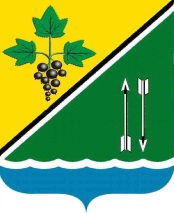 РЕВИЗИОННАЯ КОМИССИЯ КАРГАТСКОГО РАЙОНАНОВОСИБИРСКОЙ ОБЛАСТИЭКСПЕРТНОЕ ЗАКЛЮЧЕНИЕ по результатам внешней проверки годового отчёта об исполнении бюджета Маршанского сельсовета Каргатского района Новосибирской области за 2015 год29.04.2016Экспертное заключение Ревизионной комиссии Каргатского района по результатам внешней проверки годового отчёта об исполнении бюджета Маршанского сельсовета Каргатского района Новосибирской области за 2015 год (далее - отчёт об исполнении местного бюджета за 2015 год) подготовлено в соответствие статье 264.4 Бюджетного кодекса Российской Федерации (далее – БК РФ), статье 82 Положения о бюджетном устройстве и бюджетном процессе в Маршанском сельсовете Каргатского района Новосибирской области, утверждённого решением 5-й сессии 4 созыва Совета депутатов Маршанского сельсовета Каргатского района Новосибирской области от 174.12.2010 № 37 (далее – Положение о бюджетном процессе), пункту 3 статьи 4 Положения о Ревизионной комиссии Каргатского района Новосибирской области, утверждённого решением 14 сессии 2 созыва Совета депутатов Каргатского района Новосибирской области от 23.11.2011 № 157, пункту 1 Соглашения о передаче полномочий ревизионной комиссии Каргатского района от 14.03.2014, пункту 12 Плана работы Ревизионной комиссии Каргатского района на 2016 год.Отчёт об исполнении местного бюджета за 2015 год с пояснительной запиской и дополнительными материалами поступил в Ревизионную комиссию в срок, установленный пунктом 3 статьи 264.4 БК РФ.В соответствие пункту 1 статьи 264.4 БК РФ:«Годовой отчет об исполнении бюджета до его рассмотрения в законодательном (представительном) органе подлежит внешней проверке, которая включает внешнюю проверку бюджетной отчетности главных администраторов бюджетных средств и подготовку заключения на годовой отчет об исполнении бюджета».В соответствии пункту 3 статьи 264.1 БК РФ предоставлена вся указанная бюджетная отчётность.1. Макроэкономические условия исполнения местного бюджета в 2015 годуПлощадь территории муниципального образования составляет 54435 га, из них сельхозугодия – 47386 га или 87,1%.Площадь жилищного фонда – 21,3 тыс. м2, в том числе площадь муниципального жилищного фонда – 5,73 тыс. м2.В состав Маршанского сельсовета входят три населённых пункта – село Маршанское, село Иванкино, село Аткуль.На территории муниципального образования сельскохозяйственных и промышленных предприятий нет, два крестьянско-фермерских хозяйства: ООО КФХ «Русское поле» и КФХ Грибкова. В течение 2014-2015 годов увеличивается численность населения, с 965 до 983 человек (по данным органа статистики). Также увеличивается численность занятых в экономике с 217 до 432 человек. Ежегодно увеличивается средняя заработная плата: с 10177 руб. в 2014 году до 10210 руб. в 2015 году.2. Соблюдение бюджетного законодательства при организации исполнения местного бюджета в 2015 году2.1. Система исполнения местного бюджета соответствует БК РФ, Положению о бюджетном процессе: бюджетные полномочия администрация Маршанского сельсовета исполняет в соответствие статье 32 Положения о бюджетном процессе; утверждён перечень получателей средств местного бюджета (администрация Маршанского сельсовета, МКУК «Маршанский социально-культурный комплекс»), соблюдается принцип подведомственности при финансировании (отсутствие среди получателей коммерческих организаций, учреждений других бюджетов).2.2. Утверждены лимиты бюджетных обязательств, сводная бюджетная роспись, бюджетная смета.2.3. Закупка товаров, работ, услуг для муниципальных нужд производится в соответствие Федеральному закону от 05.04.2014 № 44-ФЗ «О контрактной системе в сфере закупок товаров, работ, услуг для обеспечения государственных и муниципальных нужд».В результате анализа реестра закупок нарушений Федерального закона от 05.04.2014 № 44-ФЗ не выявлено.Реестр закупок соответствует пункту 2 статьи 73 БК РФ.2.4. Проанализировано общее соответствие бюджетной отчетности требованиям, предъявляемым Инструкцией, утвержденной Приказом Минфина РФ № 191н от 28.12.2010. Присутствуют все обязательные формы, однако:- не заполнены данные в таблицах № 3 «Сведения об исполнении текстовых статей закона (решения) о бюджете», № 4 «Сведения об особенностях  ведения бюджетного учета», №5 «Сведения о результатах  мероприятий внутреннего контроля» к пояснительной записке (ф. 0503160) (на данное замечание было указано в экспертных заключениях по результатам внешней проверки годовых отчётов об исполнении бюджета за 2013, 2014 годы);- согласно данным таблицы № 6 «Сведения о проведении инвентаризаций» к пояснительной записке (ф. 0503160) инвентаризация имущества и обязательств не проводилась, тем самым нарушен пункт 27 Положения по ведению бухгалтерского учёта и бухгалтерской отчётности в Российской Федерации, утверждённого приказом Министерства финансов Российской Федерации от 29.07.1998 № 34н:«27. Проведение инвентаризации обязательно:перед составлением годовой бухгалтерской отчетности (кроме имущества, инвентаризация которого проводилась не ранее 1 октября отчетного года);- в таблице № 7 «Сведения о результатах внешнего государственного (муниципального) финансового контроля» к пояснительной записке (ф. 0503160) отсутствует информация о внешней проверке годового отчёта за 2014 год;- в форме 0503164 «Сведения об исполнении бюджета» не указаны причины отклонений (на данное замечание было указано в экспертных заключениях по результатам внешней проверки годовых отчётов об исполнении бюджета за 2013, 2014 годы);- в форме 0503177 «Сведения об использовании информационно-коммуникационных технологий» не по всем позициям указаны основные цели произведенных расходов.2.5. Из формы 0503169 «Сведения о дебиторской и кредиторской задолженности» следует, что дебиторская задолженность на 01.01.2016 составляет 4574,17 руб. Данные  формы 0503169 соответствуют данным формы 0503120 «Баланс исполнения бюджета». На 01.01.2015 дебиторская задолженность отсутствовала.Из формы 0503169 «Сведения о дебиторской и кредиторской задолженности» следует, что кредиторская задолженность – 5682878,26 руб. Данные  формы 0503169 не соответствуют данным формы 0503120 «Баланс исполнения бюджета» – 5674538,26 руб. Разница – 8340,00 руб. Объём кредиторской задолженности по сравнению с 2014 годом увеличился в 14599 раз. Информация о причинах значительного увеличения объёма кредиторской задолженности в пояснительной записке отсутствует.3. Анализ долговой политики Маршанского сельсоветаСогласно отчёту об исполнении местного бюджета за 2015 год, доходы местного бюджета за 2015 год исполнены в объёме 16314,8 тыс. руб., расходы – в объёме 16497,3 тыс. руб. Соответственно, дефицит местного бюджета составил 182,5 тыс. руб., в 2014 году местный бюджет был исполнен с профицитом 96,2 тыс. руб.Предельный размер дефицита местного бюджета превысил установленный вторым абзацем пункта 3 статьи 92.1 БК РФ уровень (5%) и составил 10,8% утверждённого общего годового объёма доходов бюджета без учёта утверждённого объёма безвозмездных поступлений. Но, в соответствие третьему абзацу пункта 3 статьи 92.1 БК РФ это допустимо, так как источником финансирования дефицита бюджета утверждено изменение остатков средств на счетах по учету средств местного бюджета.Следует отметить, что при планировании местного бюджета на 2015 год правильно учтены остатки средств на счетах в органе казначейства, а именно, согласно отчёту формы 0503140 «Баланс по поступлениям и выбытиям бюджетных средств» остаток средств на 01.01.2015 – 615 374,58 руб., фактически в источниках финансирования дефицита бюджета запланировано 615 374,58 руб. Несоответствия нет.4. Анализ исполнения доходов местного бюджетаМестный бюджет на 2015 год по доходам в объёме 9294,29 тыс. руб. утверждён решением 38 сессии 4 созыва Совета депутатов Маршанского сельсовета Каргатского района Новосибирской области от 23.12.2014 № 204. Решениями от 25.03.2015 № 214, от 03.06.2015 № 220, от 14.08.2015 № 227, от 07.10.2015 № 8, от 09.12.2015 № 17, от 23.12.2015 № 20 были внесены изменения в плановые назначения по доходам. Однако в текстовой части всех решений о внесении изменений в бюджет не указан общий объём доходов. Тем самым нарушен пункт 1 статьи 184.1 БК РФ:«В законе (решении) о бюджете должны содержаться основные характеристики бюджета, к которым относятся общий объем доходов бюджета, общий объем расходов, дефицит (профицит) бюджета, а также иные показатели, установленные настоящим Кодексом, законами субъектов Российской Федерации, муниципальными правовыми актами представительных органов муниципальных образований (кроме законов (решений) о бюджете)».На данное нарушение было указано в экспертных заключениях по результатам внешней проверки годовых отчётов об исполнении бюджета за 2013, 2014 годы.По итогам всех внесённых изменений уточнённый объём доходов составляет 21715,1 тыс. руб. В отчёте об исполнении местного бюджета за 2015 год плановый показатель по доходам составляет 21715,1 тыс. руб. Несоответствия нет, тем самым выполняется статья 32 БК РФ:«Принцип полноты отражения доходов, расходов и источников финансирования дефицитов бюджетов означает, что все доходы, расходы и источники финансирования дефицитов бюджетов в обязательном порядке и в полном объеме отражаются в соответствующих бюджетах».Исполнение местного бюджета по доходам за 2015 год составило 16314,8 тыс. руб. или 75,1% к плану (недоисполнение – 5400,3 тыс. руб.).Из общей суммы доходов налоговые и неналоговые поступления составили 1695,9 тыс. руб. или 10,4%, безвозмездные поступления – 14618,9 тыс. руб. или 89,6%.По сравнению с предыдущим годом поступления в местный бюджет в целом увеличились на 728,4 тыс. руб. или 4,7%, в том числе налоговые и неналоговые поступления увеличились на 1031,9 тыс. руб. или на 155,4%, безвозмездные поступления снизились на 303,5 тыс. руб. или 2,0%. Налоговые доходы местного бюджета за 2015 год исполнены в объеме 1689,4 тыс. руб. или 105,8% от плановых назначений.Подробный анализ поступления налоговых доходов представлен в таблице 1. Таблица 1. Структура и динамика поступления налоговых доходов местного бюджета, тыс. руб.Увеличение поступлений налоговых доходов по отношению к 2014 году связано с включением в состав налоговых доходов акцизов по подакцизным товарам.Неналоговые доходы местного бюджета за 2015 год исполнены в объеме 6,5 тыс. руб. или 100% от плановых назначений. Подробный анализ поступления неналоговых доходов представлен в таблице 2.Таблица 2. Структура и динамика поступления неналоговых доходов местного бюджета, тыс. руб.В связи с изменением в БК РФ доходы от аренды за земельные участки, расположенные в сельских поселениях, поступают по нормативу 100% в бюджет муниципального района.Безвозмездные поступления местного бюджета за 2015 год исполнены в объеме 14618,9 тыс. руб. или 72,7% от плановых назначений (недоисполнение – 5492,5 тыс. руб.). Информация о причинах неисполнения уточнённых бюджетных назначений на 2015 год в пояснительной записке отсутствует.Подробный анализ поступления безвозмездных поступлений представлен в таблице 3.Таблица 3. Структура безвозмездных поступлений местного бюджета, тыс. руб.5. Анализ исполнения расходов местного бюджетаМестный бюджет на 2015 год по расходам в объёме 9294,29 тыс. руб. утверждён решением 38 сессии 4 созыва Совета депутатов Маршанского сельсовета Каргатского района Новосибирской области от 23.12.2014 № 204. Решениями от 25.03.2015 № 214, от 03.06.2015 № 220, от 14.08.2015 № 227, от 07.10.2015 № 8, от 09.12.2015 № 17, от 23.12.2015 № 20 были внесены изменения в плановые назначения по расходам. Однако в текстовой части всех решений о внесении изменений в бюджет не указан общий объём расходов. Тем самым нарушен пункт 1 статьи 184.1 БК РФ.На данное нарушение было указано в экспертных заключениях по результатам внешней проверки годовых отчётов об исполнении бюджета за 2013, 2014 годы.По итогам всех внесённых изменений уточнённый объём расходов составляет 22330,4 тыс. руб. В отчёте об исполнении местного бюджета за 2015 год плановый показатель по расходам составляет 22330,4 тыс. руб. Несоответствия нет, тем самым выполняется статья 32 БК РФ.Исполнение местного бюджета по расходам за 2015 год составило 16497,3 тыс. руб. или 73,9% к плану (недоисполнение – 5833,1 тыс. руб.).Информация о структуре и динамике расходов местного бюджета в 2013-2015 годах представлена в таблице 4.Таблица 4. Анализ структуры расходов местного бюджета, тыс. руб.По разделу 01 «Общегосударственные вопросы» расходы в 2015 году исполнены в объёме 2567,0 тыс. руб. или 99,1% к плану (недоисполнение – 24,1 тыс. руб.). Удельный вес раздела в расходах бюджета составил 15,6%.При анализе исполнения местного бюджета за 2014 год установлено, что расходы на содержание главы муниципального образования в объёме 463595 руб. соответствуют нормативу 464285 руб., установленному постановлением администрации Новосибирской области от 28.12.2007 № 206-па.Проанализированы расходы на содержание органов местного самоуправления на соответствие нормативу, установленному постановлением администрации Новосибирской области от 28.12.2007 № 206-па.Фактические расходы составляют 1568,8 тыс. руб., не включаются в норматив расходы на содержание зданий и помещений муниципальной собственности, занимаемых администрациями поселений с численностью населения менее 3000 человек, в сумме 20,0 тыс. руб., а также расходы, связанные с передачей полномочий муниципальному району, в сумме 69,5 тыс. руб. Норматив – 1441,4 тыс. руб. (983 человека * 1466,3 руб.). Значит, 1568,8 – 1441,4 - 20,0 -69,5 = 37,9 тыс. руб. Следовательно, превышение норматива составляет 37,9 тыс. руб. или 2,6%. Тем самым нарушен пункт 2 статьи 136 БК РФ.Для расчёта норматива использована численность населения по данным органа статистики на  01.01.2015 – 983 человека согласно постановлению администрации Новосибирской области от 28.12.2007 № 206-па.По разделу 02 «Национальная оборона» расходы в 2015 году исполнены в объёме 77,4 тыс. руб. или 100% к плану. Удельный вес раздела в расходах бюджета составил 0,5%.По разделу 03 «Национальная безопасность и правоохранительная деятельность» расходы в 2015 году исполнены в объёме 353,5 тыс. руб. или 97,3% к плану (недоисполнение – 9,9 тыс. руб.). Удельный вес раздела в расходах бюджета составил 2,1%. По разделу 04 «Национальная экономика» расходы в 2015 году исполнены в объёме 4200,1 тыс. руб. или 94,0% к плану (недоисполнение – 268,1 тыс. руб.). Удельный вес раздела в расходах бюджета составил 25,5%. В пояснительной записке отсутствуют объяснения неисполнению плана по расходам по данному разделу.Ревизионная комиссия отмечает следующее:1) уточнённые бюджетные назначения по разделу/подразделу 0409 «Дорожное хозяйство (дорожные фонды)» составляют 3713,2 тыс. руб., что соответствует сумме уточнённых бюджетных назначений по КБК 297 1 03 02000 01 0000 110 «Акцизы по подакцизным товарам (продукции), производимым на территории Российской Федерации» в сумме 977,7 тыс. руб. и по КБК 297 2 02 02216 10 0000 151 «Субсидии бюджетам сельских поселений на осуществление дорожной деятельности в отношении автомобильных дорог общего пользования, а также капитального ремонта и ремонта дворовых территорий многоквартирных домов» в сумме 2725,7 тыс. руб., тем самым соблюдается пункт 5 статьи 179.4 БК РФ:«Объем бюджетных ассигнований муниципального дорожного фонда утверждается решением о местном бюджете на очередной финансовый год (очередной финансовый год и плановый период) в размере не менее прогнозируемого объема доходов бюджета муниципального образования, установленных решением представительного органа муниципального образования, указанным в абзаце первом настоящего пункта, от:акцизов на автомобильный бензин, прямогонный бензин, дизельное топливо, моторные масла для дизельных и (или) карбюраторных (инжекторных) двигателей, производимые на территории Российской Федерации, подлежащих зачислению в местный бюджет;иных поступлений в местный бюджет, утвержденных решением представительного органа муниципального образования, предусматривающим создание муниципального дорожного фонда».2) исполнение по разделу/подразделу 0409 «Дорожное хозяйство (дорожные фонды)» составляет 3711,7 тыс. руб., что соответствует сумме уточнённых бюджетных назначений по КБК 297 1 03 02000 01 0000 110 «Акцизы по подакцизным товарам (продукции), производимым на территории Российской Федерации» в сумме 977,7 тыс. руб. и по КБК 297 2 02 02216 10 0000 151 «Субсидии бюджетам сельских поселений на осуществление дорожной деятельности в отношении автомобильных дорог общего пользования, а также капитального ремонта и ремонта дворовых территорий многоквартирных домов» в сумме 2725,7 тыс. руб.По разделу 05 «Жилищно-коммунальное хозяйство» расходы в 2015 году исполнены в объёме 5329,9 тыс. руб. или 49,2% к плану (недоисполнение – 5510,7 тыс. руб.). Удельный вес раздела в расходах бюджета составил 32,3%. Согласно пояснительной записке по данному разделу производились расходы на содержание жилищного хозяйства (80,0 тыс. руб.), коммунального хозяйства (5047,2 тыс. руб.) и благоустройство территории поселения (202,7 тыс. руб.).В пояснительной записке отсутствуют объяснения неисполнению плана по расходам по данному разделу.По разделу 08 «Культура, кинематография» расходы в 2015 году исполнены в объёме 3823,0 тыс. руб. или 99,8% к плану (недоисполнение – 8,5 тыс. руб.). Удельный вес раздела в расходах бюджета составил 23,2%.По разделу 10 «Социальная политика» расходы в 2015 году исполнены в объёме 146,4 тыс. руб. или 97,5% к плану (недоисполнение – 3,8 тыс. руб.). Удельный вес раздела в расходах бюджета составил 0,9%.Вывод: годовой отчёт об исполнении бюджета Маршанского сельсовета Каргатского района Новосибирской области за 2015 год признать достоверным, однако имеются нарушения и замечания.Учитывая изложенное, Ревизионная комиссия предлагает:Администрации Маршанского сельсовета:1) инвентаризация имущества и обязательств должна проводиться в соответствие приказу Министерства финансов Российской Федерации от 29.07.1998 № 34н;2) таблицы 3,4,5 к пояснительной записке 0503160 должны быть заполнены (на данное замечание было указано в экспертных заключениях по результатам внешней проверки годовых отчётов об исполнении бюджета за 2013, 2014 годы);3) в таблице 7 к пояснительной записке 0503160 должна содержать все данные о внешних контрольных мероприятиях;4) формы бюджетной отчётности (0503164, 0503177) должны содержать всю необходимую информацию;5) в текстовой части решений о внесении изменений в бюджет должны быть указаны общий объём доходов и расходов, дефицит (профицит) бюджета согласно статье 184.1 БК РФ (на данное нарушение было указано в экспертном заключении по результатам внешней проверки годового отчёта об исполнении бюджета за 2013, 2014 годы);6) при планировании и исполнении местного бюджета лимиты на содержание органов местного самоуправления должны соответствовать нормативам, установленным постановлением администрации Новосибирской области от 28.12.2007 № 206-па (с учётом изменений), или должна быть указана объективная причина превышению норматива;7) пояснительная записка или форма 0503164 должны содержать информацию о причинах значительного неисполнения уточнённых бюджетных назначений по доходам и расходам.Совету депутатов Маршанского сельсовета: учесть изложенные в настоящем заключении замечания при рассмотрении отчёта об исполнении бюджета Маршанского сельсовета Каргатского района Новосибирской области за 2015 год.Экспертное заключение направить в администрацию Маршанского сельсовета и Совет депутатов Маршанского сельсовета.Председатель Ревизионной комиссии				Т.Г. Белоусова	Инспектор Ревизионной комиссии					А.В. ДовгучицНаименования доходаИсполнение бюджетаИсполнение бюджетаИсполнение бюджетаДоля в общем объёме налоговых доходовДоля в общем объёме налоговых доходовДоля в общем объёме налоговых доходовАбсолютный прирост (тыс. руб./проценты)Абсолютный прирост (тыс. руб./проценты)Наименования дохода2013201420152013201420152014 к 20132015 к 2014НДФЛ299,8322,9355,055,8%59,6%21,0%23,1 / 7,7%32,1 / 9,9%Акцизы1123,666,5%Единый с/х налог-0,5-0,2-0,1%0,0%Налог на имущество физических лиц7,616,517,31,4%3,0%1,0%8,9 / 117,1%0,8 / 4,8%Земельный налог176,6198,9186,732,9%36,7%11,1%22,3 / 12,6%-12,2 / -6,1%Госпошлина52,93,67,09,9%0,7%0,4%-49,3 / -93,2%3,4 / 94,4%Итого налоговых доходов536,9541,41689,4100%100%100%4,5 / 0,8%1148,0 / 212,0%НаименованиядоходаИсполнение бюджетаИсполнение бюджетаИсполнение бюджетаДоля в общем объёме неналоговых доходовДоля в общем объёме неналоговых доходовДоля в общем объёме неналоговых доходовАбсолютный прирост (тыс. руб./проценты)Абсолютный прирост (тыс. руб./проценты)Наименованиядохода2013201420152013201420152014 к 20132015 к 2014Аренда земли61,7112,431,0%91,7%50,7 / 82,2%Платные услуги2,83,52,3%53,8%0,7 / 25,0%Возмещение затрат115,06,03,057,8%4,9%46,2%-109,0 / -94,8%-3,0 / -50,0%Прочие22,21,411,2%1,1%-20,8 / -93,7%Итого неналоговых доходов198,9122,66,5100%100%100%-76,3 / -38,4%-116,1 / -94,7%Наименования доходаИсполнение бюджетаИсполнение бюджетаИсполнение бюджетаДоля в общем объёме безвозмездных поступленийДоля в общем объёме безвозмездных поступленийДоля в общем объёме безвозмездных поступленийАбсолютный прирост (тыс. руб./проценты)Абсолютный прирост (тыс. руб./проценты)Наименования дохода2013201420152013201420152014 к 20132015 к 2014123456789Дотации6403,68516,07401,164,6%57,1%50,6%2112,4 / 33,0%-1114,9 / -13,1%Субсидии3271,33999,43402,533,0%26,8%23,3%728,1 / 22,3%-596,9 /-14,9%Субвенции66,172,877,50,7%0,5%0,5%6,7 / 10,1%4,7 / 6,5%123456789ИМБТ169,12334,2398,11,7%15,6%2,7%2165,1 / 13,8 раза-1936,1 / -82,9%Прочие безвозмездные поступления3339,722,8%Итого безвозмездных поступлений9910,114922,414618,9100%100%100%5012,3 / 50,6%-303,5 / -2,0%Наименование статей расходовИсполнение бюджетаИсполнение бюджетаИсполнение бюджетаДоля в общих расходахДоля в общих расходахДоля в общих расходахАбсолютный прирост (тыс. руб./проценты)Абсолютный прирост (тыс. руб./проценты)Наименование статей расходов2013201420152013201420152014 к 20132015 к 2014Общегосударственные вопросы2224,32218,02567,021,3%14,3%15,6%-6,3 / -0,3%349,0 / 15,7%Национальная оборона66,072,777,40,6%0,5%0,5%6,7 / 10,2%4,7 / 6,5%Национальная безопасность и правоохранительная деятельность352,5547,2353,53,4%3,5%2,1%194,7 / 55,2%-193,7 / -35,4%Национальная экономика839,95680,54200,18,0%36,7%25,5%4840,6 / 6,8 раза-1480,4 / -26,1%Жилищно-комму-нальное хозяйство2178,72521,25329,920,8%16,3%32,3%342,5 / 15,7%2808,7 / 111,4%Культура, кинематография4693,24327,13823,044,9%27,9%23,2%-366,1 / -7,8%-504,1 / -11,6%Социальная политика107,1123,5146,41,0%0,8%0,9%16,4 / 15,3%22,9 / 18,5%Итого расходов10461,715490,216497,3100%100%100%5028,5 / 48,1%1007,1 / 6,5%